Dzień Dobry we wtorek 26.05.2020Temat dnia : Pomagamy w domu 1. Bardzo was proszę ,złóżcie waszym mamom najserdeczniejsze życzenia z okazji DNIA MATKI i zaśpiewajcie 100 LAT !Mama na pewno się ucieszy i będzie jej miło , że pamiętacie o jej święcie .2. Posłuchajcie piosenek ,,Kocham Cię '' oraz ,,Jesteś mamo skarbem mym''Nauczcie się wybranej jednej z nich i zaśpiewajcie ją mamie . https://www.youtube.com/watch?v=IdxQW3jqYtAhttps://www.youtube.com/watch?v=RvHfN-4Va4g3. Obejrzyjcie bajkę ,,Dzień Matki'' , którą opowiada Kubuś https://www.youtube.com/watch?v=kcez1b3t_Dw4. Posłuchajcie wiersza Cz. Janczarskiego ,,Trzy córki'' Dorotka :Mam jabłuszko czerwone jeszcze mokre od rosy Dla kochanej mamusi słodkie jabłko zaniosę .Krysia :Pomogę w pracy mamie zrobię wielkie sprzątanie niech się nie trudzą mamusi dłonie niech odpocznie dziś mama w słonku na balkonie .Marysia :A ja igłę przewlekę przez uszkoi przyszyję guzik do fartuszka .,,Jaki piękny dzień , niebo bez chmurki ''Myśli mama ,,Mam trzy dobre córki'' 5. Powiedzcie po czym rozpoznacie postacie z wiersza ? , obejrzyjcie obrazki (dołączona karta ) 6. Jakie prezenty dostały mamy w Dniu Matki ? Przeczytajcie i połączcie zdania . (dołączona karta pracy )7. Nasze domowe obowiązki . Przeczytajcie nazwy czynności jakie wykonuje mama , jakie tata , a jakie dziecko . ( dołączona karta pracy ) 8. Zabawa ruchowo - naśladowcza Pomagam mamie i tacie . Poruszajcie się w rytm dowolnej muzyki ( marsz , bieg , podskoki ) Na hasło Pomagam mamie i tacie , naśladujecie czynności jakie wykonują .9. Wykonajcie samodzielnie torcik dla mamy , torcikiem poczęstujcie też tatę .  (dołączona karta pracy ) 10. Namalujcie farbami portrety mamy i taty . Do usłyszenia jutro Pozdrawiam was serdecznie 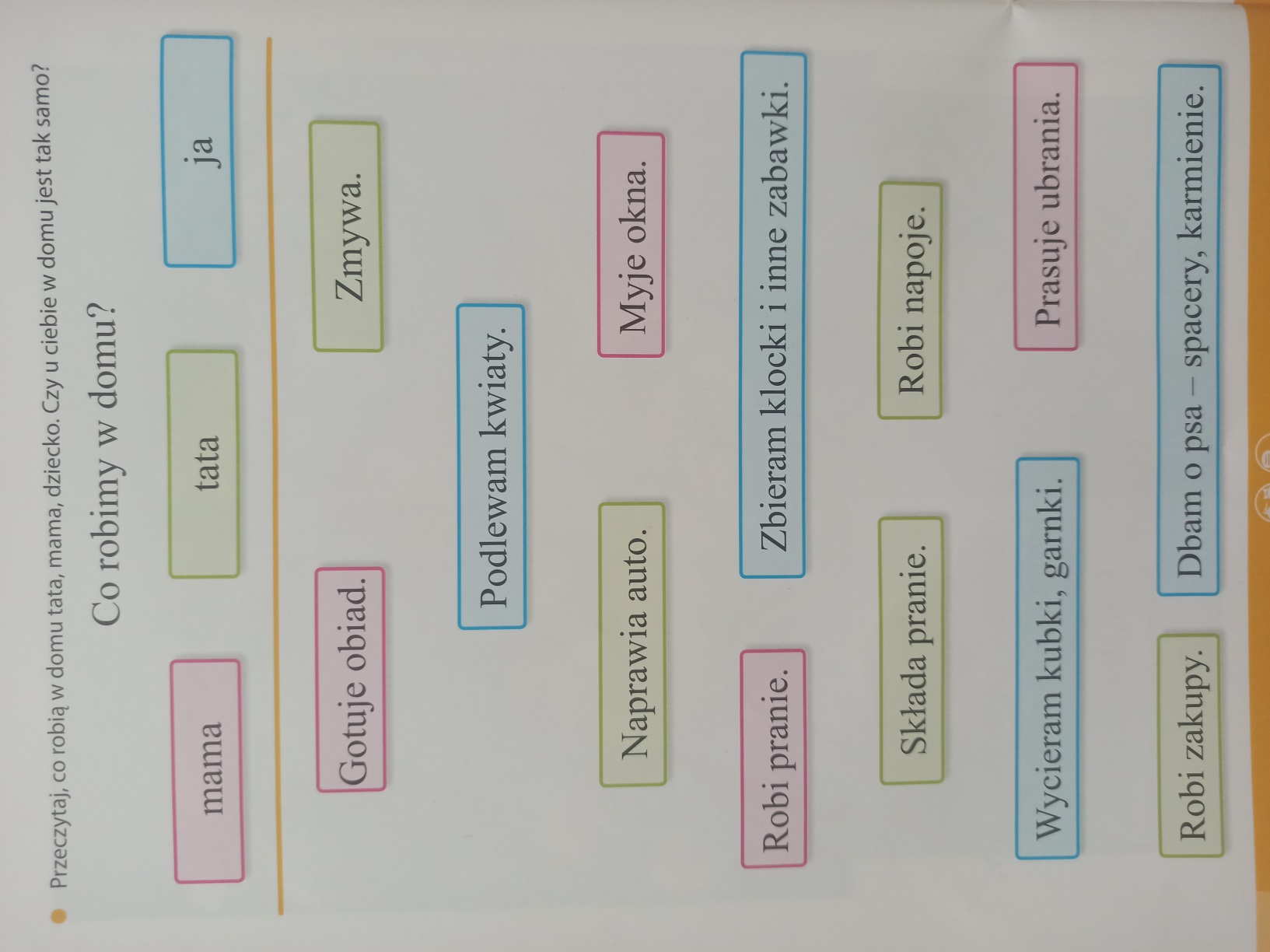 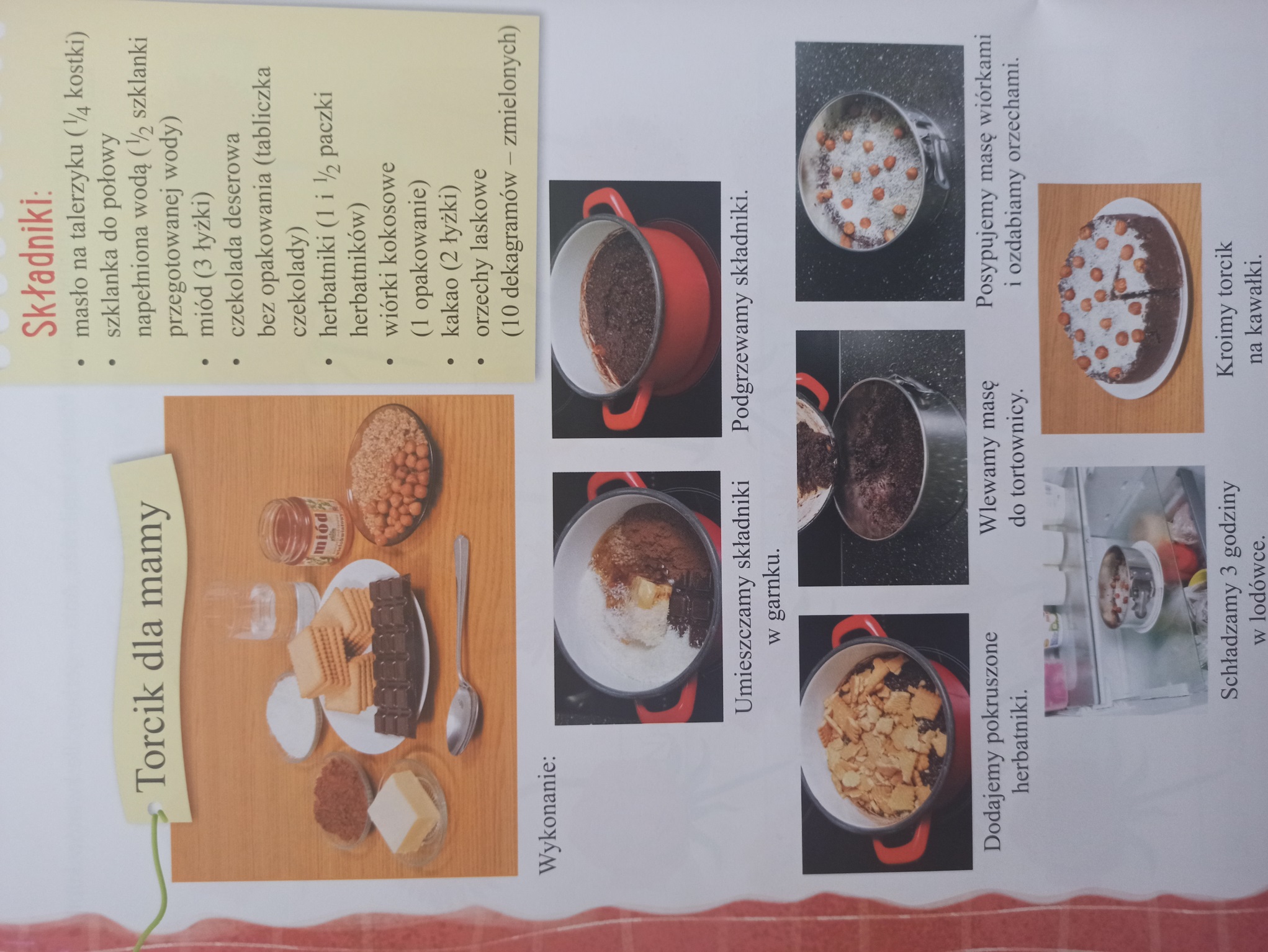 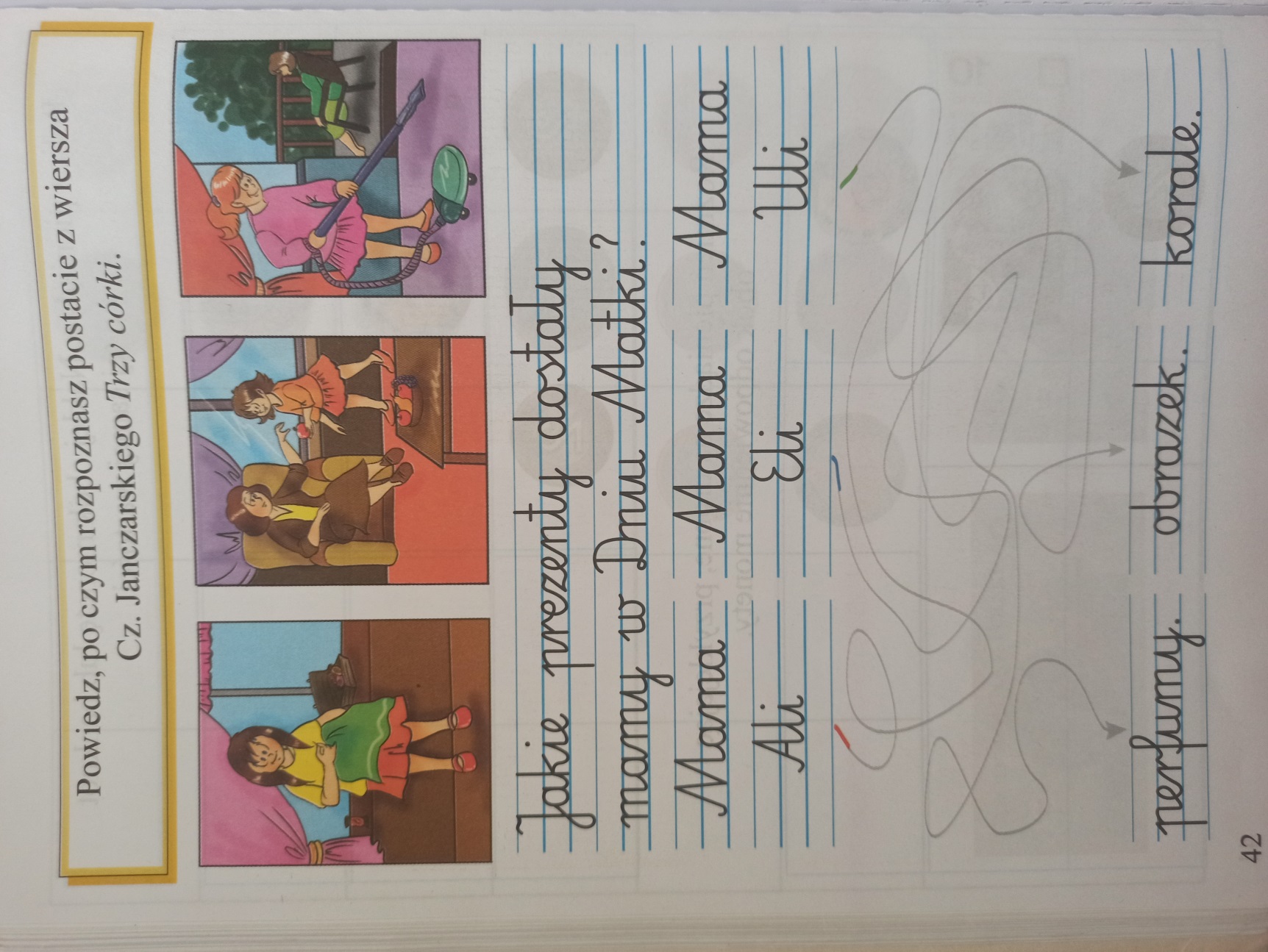 